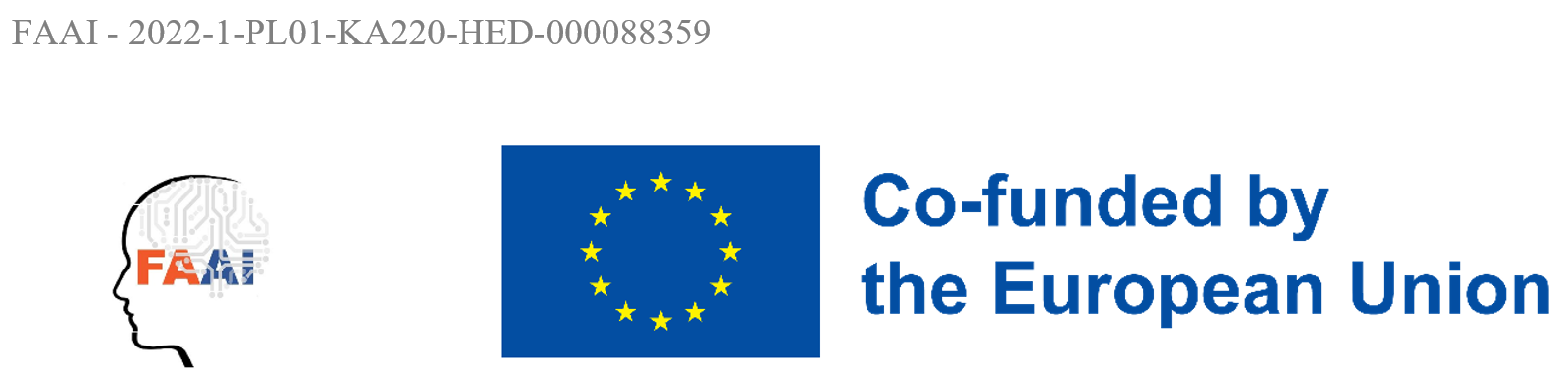 FAAI:
The Future is in Applied Artificial Intelligence
Erasmus+ project 2022-1-PL01-KA220-HED-00008835901.09.2022 – 31.08.2024Istraživanje 8: Prikupljanje realnih slučajeva primene veštačke inteligencije:state-of-the-art analiza za WP2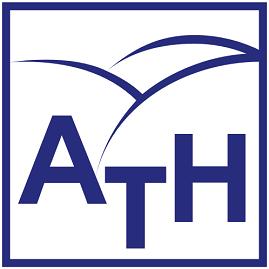 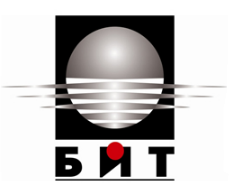 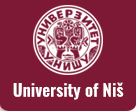 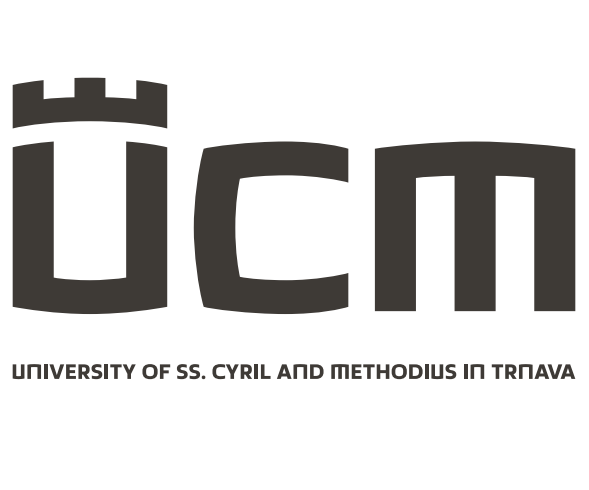 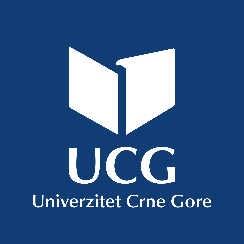 Izrada ovog dokumenta je omogućena zahvaljujući podršci ERASMUS+ projekta: The Future is in Applied Artificial Intelligence (2022-1-PL01-KA220-HED-000088359)Funded by the European Union. Views and opinions expressed are however those of the author(s) only and do not necessarily reflect those of the European Union or the National Agency (NA). Neither the European Union nor NA can be held responsible for them. Finansira Evropska unija. Izneti su stavovi i mišljenja autora i ne odražavaju nužno stavove Evropske unije ili Nacionalne agencije (NA). Ni Evropska unija ni NA ne mogu biti odgovorne za njih.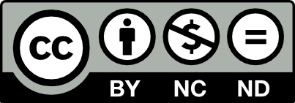 Datum31.03.2023.Mesta razvoja rezultataUniverzitet u Bielsko-Bjali, Bielsko-Bjala, PoljskaUniverzitet za bibliotekarske studije i informacione tehnologije, Sofija, BugarskaUniverzitet u Nišu, SrbijaUniverzitet Sv. Ćirila i Metodija u Trnavi, SlovačkaUniverzitet Crne Gore, Crna GoraRezime: Projekat FAAI:2022-1-PL01-KA220-HED-000088359 "Future is in Applied Artificial Intelligence ()" (FAAI) u okviru programa Erasmus+ započet je u septembru 2022. Ovaj projekat ima za cilj da spoji univerzitete i privredu, i obezbedi inovativna rešenja za razvoj stručnjaka u oblasti veštačke inteligencije.Projekat objedinjuje 5 partnera sa srednjoevropskih i istočnoevropskih univerziteta: iz Poljske, Slovačke, Srbije, Bugarske i Crne Gore.U cilju ispunjenja ciljeva postavljenih  na projektu, u fazi WP2 je sprovedena studija slučaja sa stvarnom primenom AAI. Anketu su sproveli učesnici ovog projekta.Ključne reči: istraživanje, veštačka inteligencija, primenjena veštačka inteligencija, realni slučajevi1. UvodU ovom istraživanju prikazana su praktična rešenja koja su implementirana korišćenjem primenjene veštačke inteligencije. Istraživanje je urađeno pripremom online ankete koja je sadržala ukupno 7 pitanja, otvorenih i zatvorenih. Upitnici su razvijeni u AdminProject okruženju i dostavljeni učesnicima ovog projekta od strane svakog od partnerskih univerziteta.Anketa je sprovedena u periodu od 1. februara 2023. do 5. marta 2023. godine.Svrha studije je pronaći stvarne primene projekata iz oblasti primenjene veštačke inteligencije, opisati njihovu primenu u datoj oblasti i zabeležiti nazive pronađenih projekata koji opisuju njihovu aktivnost.Podaci ankete su obrađeni korišćenjem IBM SPSS Statistics 19. Tokom ovog perioda nisu prijavljeni događaji koji bi mogli da utiču na rezultat ankete.2. Prikupljanje i analiza podatakaPodatke su prikupili naučnici iz pet partnerskih institucija. U studiji je prikupljeno ukupno 279 upitnika, od kojih je 97 (53,41%) upitnika dobijeno od bugarskih istraživača, 50 upitnika (17,92%) od poljskih istraživača, 52 (18,64%) od srpskih istraživača, 30 (10,75%) od slovačkih istraživača, a 50 (17,92%) od istraživača iz Crne Gore.279 upitnika prikupila su 32 istraživača.Sl.1 Raspodela anketa po nacionalnosti naučnika – istraživača3. Rezultati3.1. Koja je zemlja realnog slučaja upotrebePrvo pitanje koje anketa postavlja jeste koja je zemlja stvarnog slučaja upotrebe AAI. Od ukupno 279 popunjenih upitnika, čak 27 (9,68%) stvarnih slučajeva nema popunjen odgovor za državu. Preostala 252 upitnika imaju podatke za ovu vrednost.Detaljan spisak stvarnih slučajeva upotrebe AAI može se videti u Tabeli 1. Podaci su grafički prikazani na Sl.2.Table 1. Potpuna lista realnih slučajeva AAI po zemljamaSl.2. Potpuna lista stvarnih slučajeva upotrebe AAI po zemljamaOpis podataka:Podaci iz Tabele 1 pokazuju da je većina realnih slučajeva primene AI pronađena na teritoriji Bugarske i Srbije, sa 50, odnosno, 41 stvarnim slučajem. Slede SAD sa 27 slučajeva, Slovačka sa 16 slučajeva,  Poljska sa 12 slučajeva i Italija i Češka sa po 10 slučajeva. Pored toga, razmatrani su mnogi slučajevi primene iz SAD (27) i EU (15).Za 27 (9,68%) stvarnih slučajeva, ne postoji određena država kojoj se oni mogu dodeliti. U istraživanju se navodi 10 zajednički razvijenih slučajeva iz stvarnog života koji uključuju i zemlje EU i zemlje koje nisu članice EU.Diskusija:Podaci u Tabeli 1 pokazuju da se upotreba realnih slučajeva pomoću AAI praktikuje širom sveta. Većina opisanih realnih slučajeva primećena je u zemljama u kojima se sprovodi projekat, pošto istraživači bolje poznaju svoje zemlje. Takođe postoji veliki broj opisanih stvarnih slučajeva u SAD i pod opštim pojmom Evropska unija, jer imaju razvijenu ekonomiju i IT industriju.Ako se ovi isti podaci (Tabela 1) posmatraju kao realni slučajevi sa primenom AAI u zemljama članicama Evropske unije i drugim, opet se može videti da je upotreba rešenja sa primenom veštačke inteligencije proporcionalna. Podaci su prikazani u Tabeli 2 i vizuelizovani na Sl.3.Tabela 2. Distribucija opisanih realnih slučajeva prema članstvu zemlje u Evropskoj uniji​Sl.3 Raspodela opisanih realnih slučajeva primene AI prema članstvu zemlje u Evropskoj uniji​Glavni zaključci: Zemlje koriste mnoga rešenja koja koriste veštačku inteligencijuUpotreba rešenja sa primenom veštačke inteligencije je proporcionalna kako za zemlje članice EU, tako i za druge zemlje.3.2. Imena realnih slučajeva primene AISprovedena studija prikupila je opis 279 različitih realnih slučajeva primene veštačke inteligencije. Za ovaj izveštaj pripremljen je dodatak (Aneks 1) u kome su dati svi naslovi (i URL-ovi) pronađenih projekata koji su opisani u popunjenim anketama. Studija sadrži 279 različitih naslova koji se odnose na različite sfere ljudskog života.3.3. Oblast primene ML/AIU Aneksu 1 ovog izveštaja opisano je svih 279 naslova realnih slučajeva sa primenom veštačke inteligencije, koji su opisani u popunjenim anketama. Za svaki od ovih projekata naznačeno je polje primene ML/AI. Prema definisanoj oblasti primene ML/AI, formirana je 31 grupa. U Tabeli 3 može se videti u kojim sredinama se primenjuju pronađeni realni slučajevi primene veštačke inteligencije.Tabela 3. Raspodela realnih slučajeva po oblasti primene ML/AIOpis podataka:Podaci iz Tabele 3 pokazuju da je najveći broj projekata iz oblasti zdravstvene zaštite – čak 47 projekata (16,85%). Slede Ekologija sa 26 realnih slučajeva (9,32%), Cyber bezbednost sa 24 slučaja (8,6%), Proizvodnja sa 20 stvarnih slučajeva (7,17%). Ostale oblasti primene su Obrada podataka – 14 (5,02%), Robotika – 13 realnih slučajeva (4,66%), Finansije – 11 realnih slučajeva (3,94%).Sfere u kojima je opisano manje od 5 realnih slučajeva objedinjene su u „Ostalo“ i predstavljaju ukupno 9 sfera sa ukupno 24 opisana realna slučaja. Ovo uključuje Geolokaciju, Detekciju objekata, Drumski saobraćaj, Pretragu i preporuke, Transport, Vazduhoplovstvo i okeanski transport, Bibliotekarstvo, Vojsku i Analizu društvenih mreža.Na osnovu podataka iz Tabele 3, urađena je unakrsna analiza kojom se prati distribucija opisanih stvarnih slučajeva sa primenom ML/AI u odnosu na njihovu pripadnost Evropskoj uniji. Podaci su prikayani u Tabeli 4 i vizuelizovani na Sl. 5.Tabela 4. Unakrsna analiza pronađenih projekata koji koriste ML/AI prema njihovoj pripadnosti Evropskoj unijiSl.5. Unakrsna analiza pronađenih projekata koji koriste ML/AI prema njihovoj pripadnosti Evropskoj unijiDiskusija:Podaci dati u Tabeli 4 i Sl. 5 pokazuju da se najveći broj projekata i dalje sprovodi u oblasti Zdravstva – u 30 evropskih zemalja i 17 zemalja van Evropske unije. Ne postoje projekti u saradnji koji se realizuju u ovoj oblasti.Sledeći po značaju su realizovani projekti iz oblasti Cyber bezbednosti – ovde je znatno više projekata realizovano unutar Evropske unije nego van nje. Čak 22 realna slučaja upotrebe veštačke inteligencije pronađena su na teritoriji Evropske unije i samo 2 van nje ili u saradnji sa njom.U oblasti Ekologije realizovani su vodeći slučajevi bez utvrđene nacionalnosti – 14 projekata. U ovoj kategoriji nalazi se 7 opisanih projekata zemalja Evropske unije i 5 projekata zemalja van nje.U oblasti Proizvodnje prijavljeni su podaci za 10 projekata koji koriste veštačku inteligenciju u zemljama članicama EU i još 10 projekata u zemljama koje nisu članice EU.U oblasti Energetike pronađeno je samo 10 realnih slučajeva primene veštačke inteligencije i to samo u zemljama članicama EU.U oblasti robotike opisano je ukupno 13 slučajeva upotrebe veštačke inteligencije, od kojih je 7 na teritoriji EU, a preostalih 6 u zemljama koje nisu članice EU.Glavni zaključci:- Zdravstvo je vodeća oblast za razvoj realnih slučajeva primene veštačke inteligencije.- Cyber bezbednost je od većeg značaja za zemlje članice EU.- Energetika je važna za zemlje članice EU.- Implementacija projekata veštačke inteligencije podjednako je važna kako za zemlje članice EU, tako i za ostale zemlje.3.3.1.   Realni slučajevi primene ML/AI u zdravstvu47 slučajeva upotrebe veštačke inteligencije u stvarnom životu opisanih u studiji bave se različitim temama iz oblasti medicine. Neki od njih su: - korišćenje veštačke inteligencije za pronalaženje novih upotreba za postojeće lekove; - pronalaženje novih upotreba za postojeće lekove; - prepoznavanje ljudske aktivnosti zasnovano na wearable senzorima; - podrška medicinskim procesima, pojednostavljivanje i skraćivanje perioda čekanja na medicinske savete pomoću robotske torakalne hirurgije; - alat za otkrivanje mrtvorođenih; - sistem za rano otkrivanje neuroloških devijacija kod male dece; - uređaj koji pomaže odraslima i deci sa neurodegenerativnim oboljenjima da kontinuirano vežbaju tokom postrehabilitacije kod kuće, sa jednostavnim interaktivnim senzorskim uređajem za fizikalnu terapiju; - rešenje za personalizovano i kontekstualizovano daljinsko praćenje idealno za upravljanje hroničnim bolestima, dugotrajnu negu i fitnes aktivnosti; - cyber noge kao sredstvo za poboljšanje/vraćanje mobilnosti transfemoralnih amputiranih udova i omogućavanje obavljanja različitog kretanja, npr. hodanje na ravnoj površini, hodanje uz i niz padine, penjanje/spuštanje stepenicama, ustajanje, sedenje i okretanje u scenarijima stvarnog života.- prepoznavanje delova tela u zdravstvu - rešenje koje omogućava lekarima da vizuelizuju sve anatomske strukture pacijenta tokom operacije;- automatska analitika pokreta u 3D za primene u fizioterapiji;- automatsko otkrivanje fokalne kortikalne displazije (FCD) na MRI slikama;- Intraoperativna pomoć sa AI – minimalno invazivna hirurgija (MIS) je kombinacija tehnika i tehnologija u kojima je trauma izazvana operacijom svedena na minimum. MIS procedure se sve više koriste uz robotsku asistenciju sa AI;- novo rešenje veštačke inteligencije koje može da analizira slajdove biopsije u samo nekoliko sekundi moglo bi pomoći patolozima da brže i preciznije dijagnostikuju rak; - sistem koji prati tri signala srca pacijenta i dobija EKG za samo 30 sekundi.3.3.2. Realni slučajevi primene ML/AI u Cyber bezbednosti24 slučaja primene veštačke inteligencije u stvarnom životu opisana u studiji bave se različitim temama cyber bezbednosti. Neke od njih su: - Teorijski i praktični okvir za primenu bezbednosti procesa u sveobuhvatnom modelu pametnog upravljanja preduzećem, koji pokriva oblasti zdravlja i bezbednosti, bezbednosti mašina i mašinskih sistema, zaštite imovine i cyber bezbednosti. - Duboka neuronska mreža za klasifikaciju normalnih putnika i potencijalnih napadača i dalji razvoj integrisanog DNN-a za identifikaciju grupnih napadača čije pojedinačne karakteristike nisu dovoljne da otkriju abnormalnost. - Napredni sistem veštačke inteligencije koji koristi mašinsko učenje za automatsko prikupljanje i izdvajanje podataka iz cele korisničke baze, a zatim obučava svaki bezbednosni modul. - Generisanje dugoročnih prognoza kriminala za pljačke u Dalasu u ćelijama veličine 200 × 200 stopa koje omogućavaju prostorno različite asocijacije generatora kriminala i demografskih faktora u oblasti istraživanja. - Netvork-Intrusion-Detection - Rešenja zasnovana na veštačkoj inteligenciji za prevenciju cyber kriminala i prevara, kao što je tehnologija detekcije digitalnog identiteta koja analizira transakcije korisnika i aktivni saobraćaj, navike pregledanja weba, GUI interakciju, karakteristike uređaja i geolokaciju kako bi se obezbedilo podudaranje sa ponašanjem legitimnih korisnika aplikacije. - Hijerarhijska detekcija upada. - Mapiranje terena rizika za kriminal pomoću mašinskog učenja.3.3.3. . Realni slučajevi primene ML/AI u ekologiji26 realnih slučajeva korišćenja veštačke inteligencije opisanih u studiji bave se različitim temama iz oblasti ekologije. Neke od njih su: - Mrežna platforma zasnovana na veštačkoj inteligenciji, koja pomaže u prikupljanju podataka širom sveta, otkrivanju i bezbednosti različitih biljnih vrsta u realnom vremenu. - AI za smanjenje poplava i zagađenja reka širom Jorkšira. - The Ocean Cleanup - sistem za detekciju zasnovan na računarskom vidu koji može da identifikuje i  kategoriše plastični otpad na površini mora. - Poboljšanje klimatskog modeliranja i predviđanja uz pomoć veštačke inteligencije u borbi protiv klimatskih promena. - Proučavanje klime prikupljanjem planetarnih podataka: mašine koje kontroliše veštačka inteligencija mogu da analiziraju i nadgledaju ogromnu količinu podataka iz celog sveta za merenje i nadgledanje šuma. - Regionalno mapiranje podložnosti poplavama. - Snimanje ugroženih vrsta pomoću AI. - Unapređenje zaštite biodiverziteta pomoću veštačke inteligencije. - Emisija ugljen-dioksida. - Kontrola kvaliteta vode. - AI za borbu protiv zagađenja životne sredine.3.3.4. Real slučajevi primene ML/AI u proizvodnji20 slučajeva stvarne upotrebe veštačke inteligencije opisanih u studiji bave se različitim temama iz oblasti proizvodnje. Neki od njih su: - Sistem veštačke inteligencije za predviđanje uspeha razvoja novih proizvoda i odabir odgovarajuće tržišno-proizvodne strategije u prehrambenoj industriji. - Otkrivanje i karakterizacija površinskih oštećenja (udubljenja, pukotina i sl.) na mehaničkim delovima korišćenjem 2D/3D računarskog vida (3D skener i/ili 2D kamera). - Kontrola usklađenosti složenih vazduhoplovnih mehaničkih sklopova, kao što su motori aviona, koristeći DNN na 3D oblacima tačaka i CAD modelima, zasnovana na 3D segmentaciji dubokog učenja. - Vizuelna inspekcija mehaničkog sklopa na osnovu podataka iz oblaka tačaka dobijenih preko 3D skenera i dubokih neuronskih mreža. - AI sistem koji može da odluči da li je proizvod neispravan ili ne, na osnovu slike proizvoda. - Vizuelno AI praćenje proizvodnje maslinovog ulja. - Smanjenje troškova pečenja hleba. - Identifikacija grešaka proizvoda (dimenzija, oblika) njihovom digitalizacijom i obradom korišćenjem algoritama računarske inteligencije. - Strategija digitalizacije za kontrolu kvaliteta u prehrambenoj industriji zasnovana na tehnikama veštačke inteligencije3.3.5. Real slučajevi primene ML/AI u energeticiU istraživanju je opisano 10 realnih slučajeva korišćenja veštačke inteligencije, koji se bave različitim temama iz oblasti energetike. Neki od njih su: - Predviđanje solarnog zračenja primenom modela transformatora. - Veštačka inteligencija za održivost u energetskoj industriji: kontekstualno tematsko modeliranje i analiza sadržaja u cilju postizanja održivosti u energetskom sektoru. - AI za produenje života baterije android telefona. - Smanjenje grešaka u predviđanju neispravnih PV performansi slaganjem dubokih neuronskih mreža. - AI za nadgledanje i prikupljanje informacija u zgradama i fabrikama o potrošnji energije u obliku brojeva, teksta, slika i video zapisa,  i primena AI za smanjenje potrošnje energije tokom vršnih sati.3.3.6. Real slučajevi primene ML/AI u roboticiU istraživanju je opisano 13 stvarnih slučajeva korišćenja veštačke inteligencije koji se bave različitim temama iz oblasti robotike. Neki od njih su: - Hibridno rešenje veštačke inteligencije, koje kombinuje neuronske mreže sa semantičkim pristupom. S jedne strane, ovo omogućava izvođenje obuke počevši od podataka; s druge strane, sistem je u stanju da prihvati i inkorporira apriornu kompetenciju koju je uveo korisnik kroz apstraktna pravila i da zauzvrat proizvodi apstraktne komande koje korisnik mođe da pročita. - Roboti zasnovani na cloudu i inteligentni alati za prostornu teleoperaciju. - Robot za isporuku i transport. - AI rešenje sposobno da prepozna ključne reči (npr. stani, idi, levo, desno) u bučnim okruženjima; uglavnom je otporno na buku i stoga je korisno u kontroli opreme ili mašina u okruženju sa mnogo buke. - AI projekat, koji istražuje inovativnu upotrebu robota i autonomnih sistema u građevinarstvu, što je oblast u kojoj je primena takvih tehnologija veoma mala. - Humanoidni roboti, sa komunikacijom putem glasa i tableta na grudima i likovima koji privlače ljude i mame ih na osmeh, igraju aktivnu ulogu u privlačenju i opsluživanju kupaca u komercijalnim objektima. Pored toga, pokreti i razgovori se mogu lako programirati, a programiranje namenskih obrazovnih alata usvojile su mnoge obrazovne institucije. - Asistent robota koji je obučen da razume zadatke održavanja tako da može proaktivno ili kao rezultat podsticanja da ponudi pomoć tehničarima za održavanje automatizacije koji obavljaju rutinsko i preventivno održavanje.3.3.7. Real slučajevi primene ML/AI u finansijamaU istraživanju je opisano 11 stvarnih slučajeva korišćenja veštačke inteligencije, koji se bave različitim temama iz oblasti finansija. Neki od njih su: - Automatsko računovodstvo uključuje upotrebu softvera za automatizaciju važnih finansijskih operacija, kao što su usaglašavanje računa, ažuriranje finansijskih podataka i priprema finansijskih izveštaja koji se mogu završiti bez ljudske interakcije koristeći računovodstveni softver. - Detekcija curenja vode - korišćenjem zvučnih senzora koji reaguju na frekvencije protoka u cevima. Ove podatke može pročitati aplikacija koja analizira snimak kroz bazu podataka uskladištenu u oblaku, a koja može da razlikuje zvuke iz cevi sa normalnim protokom i cevi sa potencijalnim curenjem. - Upravljanje saobraćajnim sistemom – Saobraćajni sistemi zasnovani na veštačkoj inteligenciji nude gradovima moć da poboljšaju praćenje i analizu podataka tranzitnih ruta, kontrolu semafora i praćenje kamerom. Video sistemi omogućavaju prepoznavanje različitih modela transporta, identifikaciju nezgoda i razlikovanje  vozila i pešaka, koristeći te podatke za aktiviranje uređaja za kontrolu toka saobraćaja i analizu strategija za budućnost. - Upotreba veštačke inteligencije u borbi protiv finansijskog kriminala. - Određivanje maloprodajnih cena. - Optimizacija sakupljanja i reciklaže smeća.3.3.8. Ostali realni slučajevi primene ML/AI u drugim oblastima - Artificial intelligence for ocean energy: AI can help to optimize the design, operation, and maintenance of ocean energy systems, such as wave energy converters (WECs), tidal turbines, offshore wind turbines, and floating solar panels. - Prepoznavanje registarskih tablica. - Bezpapirni priručnici za automobile zasnovani na veštačkoj inteligenciji. - Porsche Digital razvija veštačku inteligenciju za detekciju buke. - Otkrivanje reprezentativnih putanja iz globalnih AIS skupova podataka. - Veštačka inteligencija za integraciju podataka o okeanu. - Monitoring koralnih grebena, tehnologije za procenu grebena i upravljanje zasnovano na ekosistemu. - Optimizacija javnog prevoza. - Usluga oblaka zasnovana na veštačkoj inteligenciji kreira i mreže i modele neuronskog renderovanja - hiperrealistične, geometrijski tačne, semantički bogate digitalne blizance koristeći samo telefon. - AI tehnologija za merenje nivoa reka sa visokom preciznošću. - AAI je moćno sredstvo za analizu i predviđanje okeanskih fenomena koristeći podatke velikih razmera iz posmatranja i modela. - Veštačka inteligencija za energiju okeana: AI može pomoći u optimizaciji dizajna, rada i održavanja energetskih sistema okeana, kao što su konvertori energije talasa, plimne turbine, vetroturbine na moru i plutajući solarni paneli.4. Zaključak279 realnih slučajeva primene veštačke inteligencije opisanih u studiji pokrivaju više sfera ljudskog života. Realni slučajevi primene u sledećih 7 sfera prednjače po broju - 151 realni slučaj u sferama zdravstvene zaštite, cyber bezbednosti, ekologije, proizvodnje, energetike, robotike i finansija. Preostalih 128 projekata raspoređeno je u ostale 24 sfere.Veštačka inteligencija ulazi u različite primene, kako u velikim, tako i u malim zemljama. Ispitani realni slučajevi su dominantno realizovani samostalno u pojedinim zemljama (242), a relativno mali broj je realizovan u saradnji (10).REFERENCEA. Al-Abassi, H. Karimipour, A. Dehghantanha and R. M. Parizi, "An Ensemble Deep Learning-Based Cyber-Attack Detection in Industrial Control System," in IEEE Access, vol. 8, pp. 83965-83973, 2020, doi: 10.1109/ACCESS.2020.2992249.Artificial Intelligence in the Protection and Inheritance of Cultural Landscape Heritage in Traditional Village [online resource] https://www.hindawi.com/journals/sp/?utm_source=researchgate&utm_medium=paid&utm_campaign=hdw_mrkt_gbl_sub_resgt_pai_auth_spec_5192_10586B. Sezari, D. P. F. Möller and A. Deutschmann, "Anomaly-Based Network Intrusion Detection Model Using Deep Learning in Airports," 2018 17th IEEE International Conference On Trust, Security And Privacy In Computing And Communications/ 12th IEEE International Conference On Big Data Science And Engineering (TrustCom/BigDataSE), New York, NY, USA, 2018, pp. 1725-1729, doi: 10.1109/TrustCom/BigDataSE.2018.00261.Cowls, J., Tsamados, A., Taddeo, M. et al. The AI gambit: leveraging artificial intelligence to combat climate change—opportunities, challenges, and recommendations. AI & Soc 38, 283–307 (2023). https://doi.org/10.1007/s00146-021-01294-xF Goyache, A Bahamonde, J Alonso, S Lopez, J.J del Coz, J.R Quevedo, J Ranilla, O Luaces, I Alvarez, L.J Royo, J Diez, The usefulness of artificial intelligence techniques to assess subjective quality of products in the food industry, Trends in Food Science & Technology, Volume 12, Issue 10, 2001, Pages 370-381, ISSN 0924-2244, https://doi.org/10.1016/S0924-2244(02)00010-9. (https://www.sciencedirect.com/science/article/pii/S0924224402000109)J. A. García-Esteban, B. Curto, V. Moreno, I. González-Martín, I. Revilla and A. Vivar-Quintana, "A digitalization strategy for quality control in food industry based on Artificial Intelligence techniques," 2018 IEEE 16th International Conference on Industrial Informatics (INDIN), Porto, Portugal, 2018, pp. 221-226, doi: 10.1109/INDIN.2018.8471994.M. KADOGUCHI, S. HAYASHI, M. HASHIMOTO and A. OTSUKA, "Exploring the Dark Web for Cyber Threat Intelligence using Machine Leaning," 2019 IEEE International Conference on Intelligence and Security Informatics (ISI), Shenzhen, China, 2019, pp. 200-202, doi: 10.1109/ISI.2019.8823360.Mavani, N.R., Ali, J.M., Othman, S. et al. Application of Artificial Intelligence in Food Industry—a Guideline. Food Eng Rev 14, 134–175 (2022). https://doi.org/10.1007/s12393-021-09290-zNabil, M., Ismail, M., Mahmoud, M., Shahin, M., Qaraqe, K., Serpedin, E. (2019). Deep Learning-Based Detection of Electricity Theft Cyber-Attacks in Smart Grid AMI Networks. In: Alazab, M., Tang, M. (eds) Deep Learning Applications for Cyber Security. Advanced Sciences and Technologies for Security Applications. Springer, Cham. https://doi.org/10.1007/978-3-030-13057-2_4RoboShepherd. [Official site] https://robo-shepherd.com/Synthesis of a dynamic model for assessing the psychological and physical impacts of excessive use of smart technologies”, Project № КП-06-Н 32/4 from 07.12.2019, funded by Bulgarian National Science Fund, Ministry of Education and Science, headed by Assoc. Prof. Magdalena Zlatkova Garvanova, PhD, https://fni-unibit-project.web.app/EN/index-en.htmlUsing AI to improve energy and resource efficiency in various industries. Scientific advances. CORDIS, last update 14 April 2020 https://cordis.europa.eu/article/id/415798-using-ai-to-improve-energy-and-resource-efficiency-in-various-industriesV. R., M. Alazab, A. Jolfaei, S. K.P. and P. Poornachandran, "Ransomware Triage Using Deep Learning: Twitter as a Case Study," 2019 Cybersecurity and Cyberforensics Conference (CCC), Melbourne, VIC, Australia, 2019, pp. 67-73, doi: 10.1109/CCC.2019.000-7.Vinayakumar, R., Soman, K.P., Poornachandran, P., Alazab, M., Jolfaei, A. (2019). DBD: Deep Learning DGA-Based Botnet Detection. In: Alazab, M., Tang, M. (eds) Deep Learning Applications for Cyber Security. Advanced Sciences and Technologies for Security Applications. Springer, Cham. https://doi.org/10.1007/978-3-030-13057-2_6Wheeler, A.P., Steenbeek, W. Mapping the Risk Terrain for Crime Using Machine Learning. J Quant Criminol 37, 445–480 (2021). https://doi.org/10.1007/s10940-020-09457-7Y. -J. Zheng, W. -G. Sheng, X. -M. Sun and S. -Y. Chen, "Airline Passenger Profiling Based on Fuzzy Deep Machine Learning," in IEEE Transactions on Neural Networks and Learning Systems, vol. 28, no. 12, pp. 2911-2923, Dec. 2017, doi: 10.1109/TNNLS.2016.2609437.Aneks 1.  Ime realnog slučaja primene AIZemljeRealni slučajevi upotrebe AAIBugarska50Srbija41N/A27SAD27Slovačka16Zemlje EU15Poljska12Italija10Češka10Crna Gora9Nemačka10Saradnija (zemlje EU i zemlje koje nisu članice EU)10Grčka7Francuska6Kina5Velika Britanija3Španija3Austrija2Švajcarska2Švedska2Čile1Rumunija1Rusija1Norveška1Japan1Korea1Malezija1Hrvatska1Finska1Mađarska1Iran1Irska1Ukupno:279ZemljeRealni slučajevi primene AIEU zemlje147Zemlje koje nisu u EU95N/A27Saradnja (EU zemlje i  zemlje koje nisu u EU)10Ukupno:279Oblast primene ML/AIRealni slučajeviZdravstvena zaštita47Ekologija26Cyber bezbednost24Proizvodnja20Obrada podataka14Robotika13Finansije11Energetika10Pametne mreže10Poljoprivreda8Sistemi preporuka8Fotografija i video7Autoidustrija6Poslovna inteligencija6Chatbot6Kultura6Prepoznavanje lica i tela6Energija okeana6Prepoznavanje teksta6Obrazovanje5Obrada video zapisa5Prepoznavanje glasa5Geolokacija4Detekcija objekata4Drumski saobraćaj4Pretraga i preporuka3Transport3Vazduhoplovstvo i okeanski transport2Biblioteka2Vojska1Analitika društvenih mreža1Oblasti primene ML/AI projekataСтрани Страни Страни Страни UkupnoOblasti primene ML/AI projekataSaradnjaEUN/ANoEUUkupnoPoljoprivreda03148Vojska00011Autoidustrija03036Vazduhoplovstvo i okeanski transport02002Poslovna inteligencija02136Chatbot04026Kultura12036Cyber bezbednost1220124Obrada podataka150814Ekologija0714526Obrazovanje03115Energetika0100010Prepoznavanje lica i tela05016Finansije172111Geo lokacija02114Zdravstvena zaštita03001747Bibliotekarstvo01012Proizvodnja01001020Detekcija objekata03014Energija okeana00606Fotografija i video04037Sistemi preporuka05128Drumski saobraćaj13004Robotika070613Pretraga i preporuka01023Pametne mreže410510Analitika društvenih mreža00011Prepoznavanje teksta02046Transport03003Obrada video zapisa10045Prepoznavanje glasa00055Ukupno101472795279Ime realnog slučaja primene AI1Electricity 4.0 - cheaper, cleaner and more stable energy for Polish enterprises.2Face Detection3Zero-Shot Visual Concept Recognition4DVMS5Video Shot Detection6HosmartAI7Snow Water Equivalent (SWE) estimation8Thor X9Plant-O-Meter10Anari AI